UNIT 8 IMMUNITY AND MICROORGANISMS TESTProkaryotes vs. Eukaryotes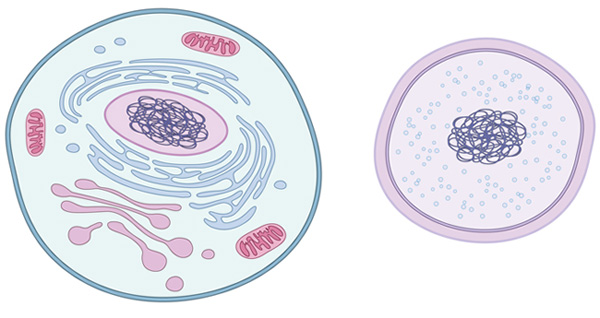 Prokaryotes – NO membrane-bound organelles), Eukaryotes – have membrane-bound organelles Membrane organelles include nucleus, chloroplast, mitochondriaProkaryotes evolved before Eukaryotes6 Kingdoms – Archaebacteria, Eubacteria, Protista, Fungi, Plants, AnimalsArchaebacteria – unicellular, live in extreme environmentsEubacteria – true bacteria (some cause diseases such as strep throat and E. coli food poisoning)Protista – are eukaryotes so they have membrane-bound organelles, are many different sizes and shapes, can be one-celled or many cells, can be autotrophic or heterotrophicAlgae – protists that can perform photosynthesis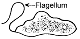 Flagella – Whiplike tails that some protozoans use to moveCilia – little hairs around outside of organism used for movement (movement also called locomotion)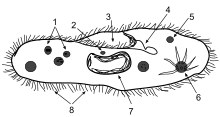 Paramecium – example of protozoan that has ciliaBacteriaCalled “nature’s recyclers” because they break down dead organismsThey are prokaryotic – meaning NO membrane-bound organelles (no nucleus, no mitochondria, no chloroplasts, etc.)They are unicellularUsed in food production, help us to digest foods, help plants to get nitrogen from the airVirusesHave many different size and structuresNot living – not made of cells, cannot make proteins, cannot use energy (but study in Biology since they are active inside living cells)Viruses are made of proteins and nucleic acidsLytic infection- ends when new viruses burst out of the infected cell (also called “host cell”), this destroys the host cell right awayLysogenic viruses – embed DNA into host cell’s DNA, do NOT kill cell right awayImmunityPathogens are foreign things that are bad for the body – bacteria, virusBody responds to infections first with extra mucus, sweat, tearsActive immunity – a person is exposed to antigens (antigens are anything that causes your body to make antibodies, such as bacteria and viruses) and then makes memory B cells and antibodies against that antigen When already have memory B cells against a certain pathogen, then you are less likely to get the disease a second timePassive immunity – when antibodies in breast milk are passed from mother to baby and help protect nursing babies from many illnessesVaccines – made from killed or weakened pathogensWhen a person receives a vaccine, they make antibodies to fight that pathogenAntibiotics – only kill bacteria NOT virusesAntibiotics work by interfering with cell processes that are only in bacteria, not in virusesMalaria – uses a host (mosquito) to transmit disease to humansReviewActive Transport – when need energy to move molecules across a cell membrane (such as the sodium-potassium pump)Passive Transport – molecules do NOT need energy to move across cell membrane (ex. diffusion, osmosis, facilitated diffusion)Liquid fats contain mostly unsaturated fatty acids (solid fats have mostly saturated fatty acids)